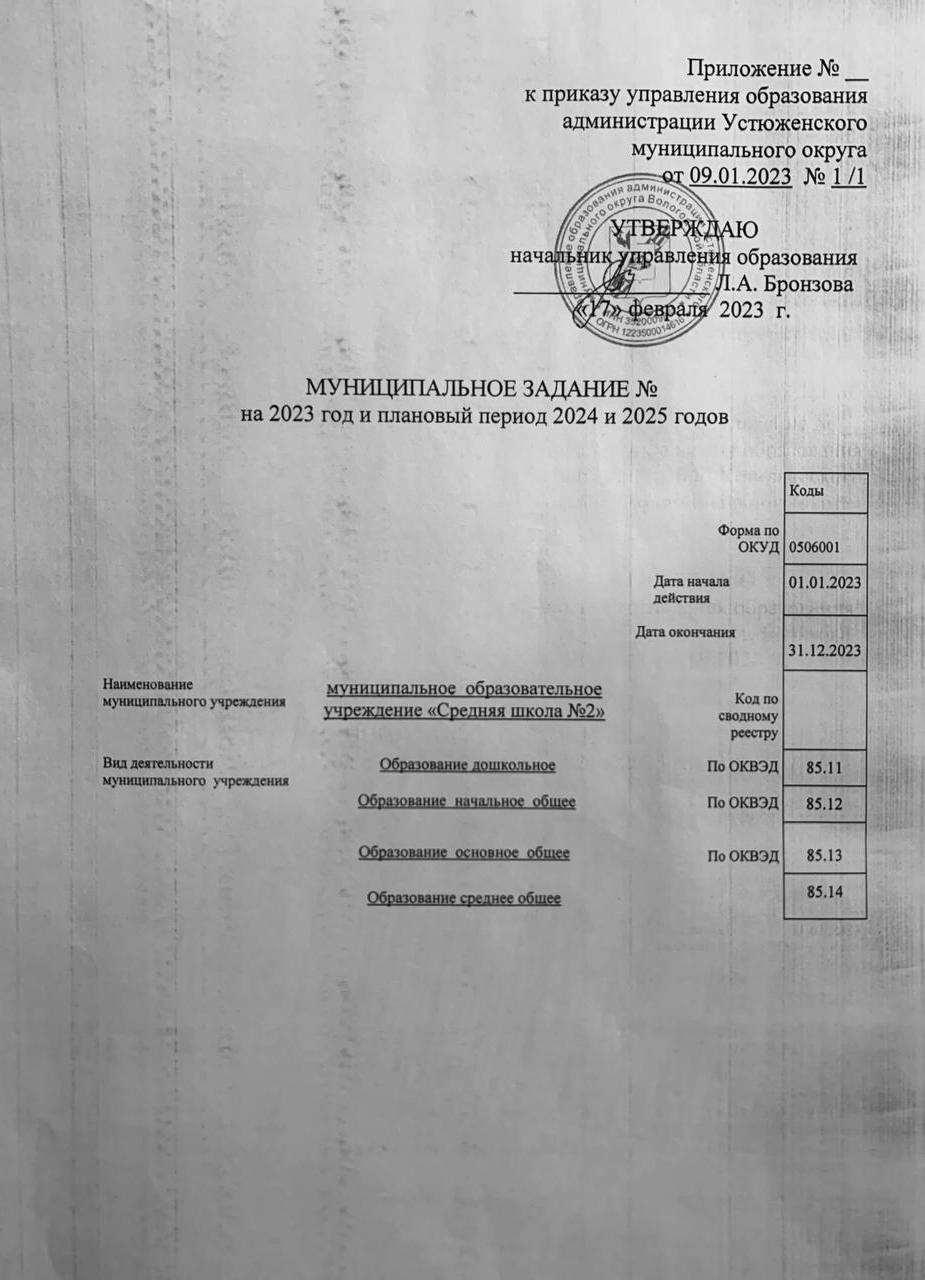 Часть I. СВЕДЕНИЯ  ОБ  ОКАЗЫВАЕМЫХМУНИЦИПАЛЬНЫХ  УСЛУГАХ Раздел 13.   Показатели,   характеризующие  объем  (содержание)  и  (или)  качествомуниципальной услуги3.1. Показатели, характеризующие качество муниципальной услуги 3.2. Показатели, характеризующие объем муниципальной услуги:4. Нормативные  правовые  акты, устанавливающие размер платы (цену, тариф) либо порядок ее (его) установления5. Порядок оказания муниципальной услуги5.1. Нормативные правовые акты, регулирующие порядок оказания муниципальной  услуги - Федеральный закон от 29.12.2012 № 273-ФЗ «Об образовании в Российской Федерации» (с  последующими изменениями), - Федеральный закон от 06.10.2003 № 131-ФЗ «Об общих принципах организации местного самоуправления в Российской Федерации» (с  последующими изменениями), - решение Земского Собрания Устюженского муниципального округа о бюджете 2023 года- решение Земского Собрания Устюженского муниципального округа об управлении образования 2022 года - постановление администрации Устюженского муниципального района от 21.10.2015 № 811 «Об утверждении Положения о формировании муниципального задания на оказание муниципальных услуг (выполнение работ) в отношении муниципальных учреждений района и финансовом обеспечении выполнения муниципального задания» (с последующими изменениями)- постановление администрации Устюженского муниципального района от 10.11.2015 № 853 «Об изменении наименовании и утверждении устава МОУ «Средняя школа № 2» в новой редакции» (с последующими изменениями).5.2. Порядок информирования потенциальных потребителей муниципальной услугиРаздел 23.   Показатели,   характеризующие  объем  (содержание)  и  (или)  качествомуниципальной услуги3.1. Показатели, характеризующие качество муниципальной услуги 3.2. Показатели, характеризующие объем муниципальной услуги:Нормативные  правовые  акты, устанавливающие размер платы (цену, тариф) либо порядок ее (его) установления5. Порядок оказания муниципальной услуги5.1. Нормативные правовые акты, регулирующие порядок оказания муниципальной  услуги - Федеральный закон от 29.12.2012 № 273-ФЗ «Об образовании в Российской Федерации», - Федеральный закон от 06.10.2003 № 131-ФЗ «Об общих принципах организации местного самоуправления в Российской Федерации», - постановление администрации Устюженского муниципального района от 10.11.2015 № 853 «Об изменении наименовании и утверждении устава МОУ «Средняя школа № 2» в новой редакции» (с последующими изменениями).5.2. Порядок информирования потенциальных потребителей муниципальной услугиРаздел 33.   Показатели,   характеризующие  объем  (содержание)  и  (или)  качествомуниципальной услуги3.1. Показатели, характеризующие качество муниципальной услуги 3.2. Показатели, характеризующие объем муниципальной услуги:Нормативные  правовые  акты, устанавливающие размер платы (цену, тариф) либо порядок ее (его) установления5. Порядок оказания муниципальной услуги5.1. Нормативные правовые акты, регулирующие порядок оказания муниципальной  услуги - Федеральный закон от 29.12.2012 № 273-ФЗ «Об образовании в Российской Федерации», - Федеральный закон от 06.10.2003 № 131-ФЗ «Об общих принципах организации местного самоуправления в Российской Федерации», - постановление администрации Устюженского муниципального района от 10.11.2015 № 853 «Об изменении наименовании и утверждении устава МОУ «Средняя школа № 2» в новой редакции» (с последующими изменениями).5.2. Порядок информирования потенциальных потребителей муниципальной услугиРаздел 43.   Показатели,   характеризующие  объем  (содержание)  и  (или)  качествомуниципальной услуги3.1. Показатели, характеризующие качество муниципальной услуги 3.2. Показатели, характеризующие объем муниципальной услуги:Нормативные  правовые  акты, устанавливающие размер платы (цену, тариф) либо порядок ее (его) установления5. Порядок оказания муниципальной услуги5.1. Нормативные правовые акты, регулирующие порядок оказания муниципальной  услуги - Федеральный закон от 29.12.2012 № 273-ФЗ «Об образовании в Российской Федерации», - Федеральный закон от 06.10.2003 № 131-ФЗ «Об общих принципах организации местного самоуправления в Российской Федерации», - постановление администрации Устюженского муниципального района от 10.11.2015 № 853 «Об изменении наименовании и утверждении устава МОУ «Средняя школа № 2» в новой редакции» (с последующими изменениями).5.2. Порядок информирования потенциальных потребителей муниципальной услугиРаздел 53.   Показатели,   характеризующие  объем  (содержание)  и  (или)  качествомуниципальной услуги3.1. Показатели, характеризующие качество муниципальной услуги 3.2. Показатели, характеризующие объем муниципальной услуги:Нормативные  правовые  акты, устанавливающие размер платы (цену, тариф) либо порядок ее (его) установления5. Порядок оказания муниципальной услуги5.1. Нормативные правовые акты, регулирующие порядок оказания муниципальной  услуги - Федеральный закон от 29.12.2012 № 273-ФЗ «Об образовании в Российской Федерации», - Федеральный закон от 06.10.2003 № 131-ФЗ «Об общих принципах организации местного самоуправления в Российской Федерации», - постановление администрации Устюженского муниципального района от 10.11.2015 № 853 «Об изменении наименовании и утверждении устава МОУ «Средняя школа № 2» в новой редакции» (с последующими изменениями).5.2. Порядок информирования потенциальных потребителей муниципальной услугиРаздел 63.   Показатели,   характеризующие  объем  (содержание)  и  (или)  качествомуниципальной услуги3.1. Показатели, характеризующие качество муниципальной услуги 3.2. Показатели, характеризующие объем муниципальной услуги:Нормативные  правовые  акты, устанавливающие размер платы (цену, тариф) либо порядок ее (его) установления5. Порядок оказания муниципальной услуги5.1. Нормативные правовые акты, регулирующие порядок оказания муниципальной  услуги - Федеральный закон от 29.12.2012 № 273-ФЗ «Об образовании в Российской Федерации», - Федеральный закон от 06.10.2003 № 131-ФЗ «Об общих принципах организации местного самоуправления в Российской Федерации», - постановление администрации Устюженского муниципального района от 10.11.2015 № 853 «Об изменении наименовании и утверждении устава МОУ «Средняя школа № 2» в новой редакции» (с последующими изменениями).5.2. Порядок информирования потенциальных потребителей муниципальной услугиРаздел 73.   Показатели,   характеризующие  объем  (содержание)  и  (или)  качествомуниципальной услуги3.1. Показатели, характеризующие качество муниципальной услуги 3.2. Показатели, характеризующие объем муниципальной услуги:Нормативные  правовые  акты, устанавливающие размер платы (цену, тариф) либо порядок ее (его) установления5. Порядок оказания муниципальной услуги5.1. Нормативные правовые акты, регулирующие порядок оказания муниципальной  услуги - Федеральный закон от 29.12.2012 № 273-ФЗ «Об образовании в Российской Федерации», - Федеральный закон от 06.10.2003 № 131-ФЗ «Об общих принципах организации местного самоуправления в Российской Федерации», - постановление администрации Устюженского муниципального района от 10.11.2015 № 853 «Об изменении наименовании и утверждении устава МОУ «Средняя школа № 2» в новой редакции» (с последующими изменениями).5.2. Порядок информирования потенциальных потребителей муниципальной услугиРаздел 83.   Показатели,   характеризующие  объем  (содержание)  и  (или)  качествомуниципальной услуги3.1. Показатели, характеризующие качество муниципальной услуги 3.2. Показатели, характеризующие объем муниципальной услуги:Нормативные  правовые  акты, устанавливающие размер платы (цену, тариф) либо порядок ее (его) установления5. Порядок оказания муниципальной услуги5.1. Нормативные правовые акты, регулирующие порядок оказания муниципальной  услуги - Федеральный закон от 29.12.2012 № 273-ФЗ «Об образовании в Российской Федерации», - Федеральный закон от 06.10.2003 № 131-ФЗ «Об общих принципах организации местного самоуправления в Российской Федерации», - постановление администрации Устюженского муниципального района от 10.11.2015 № 853 «Об изменении наименовании и утверждении устава МОУ «Средняя школа № 2» в новой редакции» (с последующими изменениями).5.2. Порядок информирования потенциальных потребителей муниципальной услугиРаздел 93.   Показатели,   характеризующие  объем  (содержание)  и  (или)  качествомуниципальной услуги3.1. Показатели, характеризующие качество муниципальной услуги 3.2. Показатели, характеризующие объем муниципальной услуги:Нормативные  правовые  акты, устанавливающие размер платы (цену, тариф) либо порядок ее (его) установления5. Порядок оказания муниципальной услуги5.1. Нормативные правовые акты, регулирующие порядок оказания муниципальной  услуги - Федеральный закон от 29.12.2012 № 273-ФЗ «Об образовании в Российской Федерации», - Федеральный закон от 06.10.2003 № 131-ФЗ «Об общих принципах организации местного самоуправления в Российской Федерации», - постановление администрации Устюженского муниципального района от 10.11.2015 № 853 «Об изменении наименовании и утверждении устава МОУ «Средняя школа № 2» в новой редакции» (с последующими изменениями).5.2. Порядок информирования потенциальных потребителей муниципальной услугиЧасть II. СВЕДЕНИЯ О ВЫПОЛНЯЕМЫХ РАБОТАХ Раздел 23. Показатели, характеризующие объем и (или) качество работы3.1. Показатели, характеризующие качество работы 3.2. Показатели, характеризующие объем работыЧасть III. Прочие сведения о муниципальном задании1. Основания (условия и порядок) для досрочного прекращения выполнения муниципального задания    1.1. Ликвидация организации.1.2. Реорганизация организации.1.3. Перераспределение полномочий, повлекшее исключение из компетенции организации полномочий по оказанию муниципальной услуги.1.4. Исключение муниципальной услуги из перечня муниципальных услуг.1.5. Определение или решение суда о прекращении исполнения муниципального задания.1.6. Возникновение обстоятельств непреодолимой силы.1.7. Иные предусмотренные правовыми актами случаи, влекущие за собой невозможность оказания муниципальной услуги, не устранимую в краткосрочной перспективе.2. Иная информация, необходимая для выполнения (контроля за выполнением) муниципального задания – отсутствует.3. Порядок контроля за выполнением муниципального задания4. Требования к отчетности об исполнении муниципального задания Отчёт представляется по форме, определённой постановлением администрации Устюженского муниципального района от 21.10.2015 № 811 «Об утверждении Положения о формировании муниципального задания на оказание муниципальных услуг (выполнение работ) в отношении муниципальных учреждений района и финансовом обеспечении выполнения муниципального задания» (с последующими изменениями).4.1.     Периодичность  представления  отчетов  о  выполнении  муниципального заданияОтчётность представляется в управление образования  ежеквартально на бумажном носителе за  подписью руководителя муниципальной образовательной организации 1 раз в квартал и по году.4.2. Сроки представления отчетов о выполнении муниципального заданиядо  10 апреля, до 10 июля, до 10 октября, до 13 января4.2.1.   Сроки   представления   предварительного   отчета   о   выполнении муниципального задания.4.3. Иные требования к отчетности об исполнении муниципального задания.Иные показатели, связанные с выполнением муниципального задания 1. Наименование муниципальной услуги Код по общеросийскому базовому перечню или региональному перечнюБВ24«Реализация основных общеобразовательных программ дошкольного образования»Код по общеросийскому базовому перечню или региональному перечнюБВ242. Категория потребителей муниципальной услуги:Код по общеросийскому базовому перечню или региональному перечнюБВ24физические лица в возрасте до 8 летКод по общеросийскому базовому перечню или региональному перечнюБВ24Уникальный номер реестровой записи Показатель, характеризующий содержание муниципальной услуги (по справочникам)Показатель, характеризующий содержание муниципальной услуги (по справочникам)Показатель, характеризующий содержание муниципальной услуги (по справочникам)Показатель, характеризующий условия (формы) оказания муниципальной услуги (по справочникам)Показатель, характеризующий условия (формы) оказания муниципальной услуги (по справочникам)Показатель качества муниципальной услугиПоказатель качества муниципальной услугиПоказатель качества муниципальной услугиЗначение показателя качества муниципальной услугиЗначение показателя качества муниципальной услугиЗначение показателя качества муниципальной услугиДопустимые (возможные) отклонения от установленных показателей качества муниципальной услуги Допустимые (возможные) отклонения от установленных показателей качества муниципальной услуги Уникальный номер реестровой записи наименованиепоказателянаименованиепоказателянаименованиепоказателянаименованиепоказателянаименованиепоказателянаименование показателяединица измеренияединица измерения2023 год (очередной финансовый год)2024 год (1-й год планового периода)2025 год (2-й год планового периода)в процентахв абсолютных показателяхУникальный номер реестровой записи наименованиепоказателянаименованиепоказателянаименованиепоказателянаименованиепоказателянаименованиепоказателянаименование показателянаименование код по ОКЕИ 2023 год (очередной финансовый год)2024 год (1-й год планового периода)2025 год (2-й год планового периода)в процентахв абсолютных показателях1234567891011121314801011О.99.0.БВ24ВТ22000Образова-тельная программа дошколь-ного образованияобучающиеся за исключением обучающихся с ОВЗ  и детей инвалидовот 1 года до 3 леточнаяГруппа полного  дня Полнота реализации основной общеобразовательной программы дошкольного образования%7441001001003 801011О.99.0.БВ24ВТ22000Образова-тельная программа дошколь-ного образованияобучающиеся за исключением обучающихся с ОВЗ  и детей инвалидовот 1 года до 3 леточнаяГруппа полного  дня Доля родителей (законных представителей), удовлетворенных условиями и качеством предоставляемой услуги%7441001001003801011О.99.0.БВ24ВУ42000Образова-тельная программа дошколь-ного образованияобучающиеся за исключением обучающихся с ОВЗ  и детей инвалидовот 3 лет до 8 леточнаяГруппа полного  дня Доля своевременно устраненных образовательным учреждением нарушений, выявленных в результате проверок, осуществляемых органами исполнительной власти субъектов Российской Федерации, осуществляющих функции по контролю и надзору в сфере образования%7441001001003Уникальный номер реестровой записи  Показатель, характеризующий содержание муниципальной услуги (по справочникам)Показатель, характеризующий содержание муниципальной услуги (по справочникам)Показатель, характеризующий содержание муниципальной услуги (по справочникам)Показатель, характеризующий условия (формы) оказания муниципальной услуги (по справочникам)Показатель, характеризующий условия (формы) оказания муниципальной услуги (по справочникам)Показатель объема муниципальной услугиПоказатель объема муниципальной услугиПоказатель объема муниципальной услугиЗначение показателя объема муниципальной услугиЗначение показателя объема муниципальной услугиЗначение показателя объема муниципальной услугиРазмер платы (цена, тариф) Размер платы (цена, тариф) Размер платы (цена, тариф) Допустимые (возможные) отклонения от установленных показателей объема муниципальной услуги Допустимые (возможные) отклонения от установленных показателей объема муниципальной услуги Уникальный номер реестровой записи  Показатель, характеризующий содержание муниципальной услуги (по справочникам)Показатель, характеризующий содержание муниципальной услуги (по справочникам)Показатель, характеризующий содержание муниципальной услуги (по справочникам)Показатель, характеризующий условия (формы) оказания муниципальной услуги (по справочникам)Показатель, характеризующий условия (формы) оказания муниципальной услуги (по справочникам)наименование показателя единица измеренияединица измерения2023  год (очередной финансовый год)2024 год (1-й год планового периода)2025 год(2-й год планового периода)2023 год (очередной финансовый год)2024 год (1-й год планового периода)2025   год (2-й год планового периода)в процентахв абсолютных показателяхУникальный номер реестровой записи  Показатель, характеризующий содержание муниципальной услуги (по справочникам)Показатель, характеризующий содержание муниципальной услуги (по справочникам)Показатель, характеризующий содержание муниципальной услуги (по справочникам)Показатель, характеризующий условия (формы) оказания муниципальной услуги (по справочникам)Показатель, характеризующий условия (формы) оказания муниципальной услуги (по справочникам)наименование показателя наименование код по ОКЕИ 2023  год (очередной финансовый год)2024 год (1-й год планового периода)2025 год(2-й год планового периода)2023 год (очередной финансовый год)2024 год (1-й год планового периода)2025   год (2-й год планового периода)в процентахв абсолютных показателяхУникальный номер реестровой записи  _______(наименованиепоказателя _______(наименованиепоказателя _______(наименованиепоказателя _______(наименованиепоказателя _______(наименованиепоказателя наименование код по ОКЕИ 2023  год (очередной финансовый год)2024 год (1-й год планового периода)2025 год(2-й год планового периода)2023 год (очередной финансовый год)2024 год (1-й год планового периода)2025   год (2-й год планового периода)в процентахв абсолютных показателях1234567891011121314151617801011О.99.0.БВ24ВТ22000Образовательная программа дошкольного образованияобучающиеся за исключением обучающихся с ОВЗ  и детей инвалидовот 1 года до 3 леточная-Число обучающихсячеловек7923(в т.ч.   – 2 группа кратковременного пребывания)3(в т.ч.   – 2 группа кратковременного пребывания)00-3801011О.99.0.БВ24ВУ42000Образовательная программа дошкольного образованияобучающиеся за исключением обучающихся с ОВЗ  и детей инвалидовот 3 лет до 8 леточная-Число обучающихсячеловек7929(в т.ч.   – 4 группа кратковременного пребывания)3(в т.ч.   – 2 группа кратковременного пребывания)3(в т.ч.   – 2 группа кратковременного пребывания)3Нормативный правовой актНормативный правовой актНормативный правовой актНормативный правовой актНормативный правовой актвидпринявший органдатаномернаименование12345Способ информированияСостав размещаемой информацииЧастота обновления информации123Информация при личном обращенииСведения о порядке и особенностях приема в организацию либо иная информация, касающаяся порядка предоставления услуги.По мере изменения данныхИнформация, размещаемая при входе в зданиеНа входе здания размещается вывеска, содержащая наименование организации.По мере изменения данныхИнформация, размещаемая в сети ИнтернетНа официальном Интернет-сайте организации (http://www.d24102.edu35.ru /) размещаются следующие данные в соответствии с требованиями Правил размещения на официальном сайте образовательной организации в информационно-телекоммуникационной сети «Интернет» и обновления информации об образовательной организации, утверждёнными  постановлением Правительства РФ от 10.07.2013  N582 (с изменениями)По мере изменения данныхИнформация, размещаемая в помещенииВ помещениях организации на информационном стенде в удобном для обозрения месте размещаются:- информация о режиме работы;- копия лицензии; - информация о заведующем организации: фамилия, имя, отчество, номер телефона заведующего; 
- перечень документов, которые должны быть предоставлены для поступления в организацию.По мере изменения данных1. Наименование муниципальной услуги Код по общеросийскому базовому перечню или региональному перечнюБВ19 «Присмотр и уход»Код по общеросийскому базовому перечню или региональному перечнюБВ192. Категория потребителей муниципальной услуги:Код по общеросийскому базовому перечню или региональному перечнюБВ19физические лица в возрасте до 8 летКод по общеросийскому базовому перечню или региональному перечнюБВ19Уникальный номер реестровой записи Показатель, характеризующий содержание муниципальной услуги (по справочникам)Показатель, характеризующий содержание муниципальной услуги (по справочникам)Показатель, характеризующий содержание муниципальной услуги (по справочникам)Показатель, характеризующий условия (формы) оказания муниципальной услуги (по справочникам)Показатель, характеризующий условия (формы) оказания муниципальной услуги (по справочникам)Показатель качества муниципальной услугиПоказатель качества муниципальной услугиПоказатель качества муниципальной услугиЗначение показателя качества муниципальной услугиЗначение показателя качества муниципальной услугиЗначение показателя качества муниципальной услугиДопустимые (возможные) отклонения от установленных показателей качества муниципальной услуги Допустимые (возможные) отклонения от установленных показателей качества муниципальной услуги Уникальный номер реестровой записи наименованиепоказателянаименованиепоказателянаименованиепоказателянаименованиепоказателянаименованиепоказателянаименование показателяединица измеренияединица измерения2023 год (очередной финансовый год)2024 год (1-й год планового периода)2025  год (2-й год планового периода)в процентахв абсолютных показателяхУникальный номер реестровой записи наименованиепоказателянаименованиепоказателянаименованиепоказателянаименованиепоказателянаименованиепоказателянаименование показателянаименование код по ОКЕИ 2023 год (очередной финансовый год)2024 год (1-й год планового периода)2025  год (2-й год планового периода)в процентахв абсолютных показателях1234567891011121314853211О.99.0.БВ19АА50000Присмотр и уходфизические лица за исключением льготных категорийот 1 года до 3 леточнаяГруппа полного дня Доля родителей (законных представителей), удовлетворенных условиями и качеством предоставляемой услуги%7441001001003853211О.99.0.БВ19АА50000Присмотр и уходфизические лица за исключением льготных категорийот 1 года до 3 леточнаяГруппа полного дня Доля травматизма воспитанников  по отношению к общему количеству воспитанников дошкольной образовательной организации  %7440003853211О.99.0.БВ19АА56000Присмотр и уходфизические лица за исключением льготных категорийот 3 до 8 леточнаяГруппа полного дня Доля травматизма воспитанников  по отношению к общему количеству воспитанников дошкольной образовательной организации  %7440003853211О.99.0.БВ19АА56000Присмотр и уходфизические лица за исключением льготных категорийот 3 до 8 леточнаяГруппа полного дня Доля своевременно устраненных образовательным учреждением нарушений, выявленных в результате проверок, осуществляемых органами исполнительной власти субъектов Российской Федерации, осуществляющих функции по контролю и надзору в сфере образования%7441001001003Уникальный номер реестровой записи  Показатель, характеризующий содержание муниципальной услуги (по справочникам)Показатель, характеризующий содержание муниципальной услуги (по справочникам)Показатель, характеризующий содержание муниципальной услуги (по справочникам)Показатель, характеризующий условия (формы) оказания муниципальной услуги (по справочникам)Показатель, характеризующий условия (формы) оказания муниципальной услуги (по справочникам)Показатель объема муниципальной услугиПоказатель объема муниципальной услугиПоказатель объема муниципальной услугиЗначение показателя объема муниципальной услугиЗначение показателя объема муниципальной услугиЗначение показателя объема муниципальной услугиРазмер платы (цена, тариф) Размер платы (цена, тариф) Размер платы (цена, тариф) Допустимые (возможные) отклонения от установленных показателей объема муниципальной услуги Допустимые (возможные) отклонения от установленных показателей объема муниципальной услуги Уникальный номер реестровой записи  Показатель, характеризующий содержание муниципальной услуги (по справочникам)Показатель, характеризующий содержание муниципальной услуги (по справочникам)Показатель, характеризующий содержание муниципальной услуги (по справочникам)Показатель, характеризующий условия (формы) оказания муниципальной услуги (по справочникам)Показатель, характеризующий условия (формы) оказания муниципальной услуги (по справочникам)наименование показателя единица измеренияединица измерения2023 год (очередной финансовый год)2024 год (1-й год планового периода)2025 год(2-й год планового периода)2023 год (очередной финансовый год)2024 год (1-й год планового периода)2025 год (2-й год планового периода)в процентахв абсолютных показателяхУникальный номер реестровой записи  Показатель, характеризующий содержание муниципальной услуги (по справочникам)Показатель, характеризующий содержание муниципальной услуги (по справочникам)Показатель, характеризующий содержание муниципальной услуги (по справочникам)Показатель, характеризующий условия (формы) оказания муниципальной услуги (по справочникам)Показатель, характеризующий условия (формы) оказания муниципальной услуги (по справочникам)наименование показателя наименование код по ОКЕИ 2023 год (очередной финансовый год)2024 год (1-й год планового периода)2025 год(2-й год планового периода)2023 год (очередной финансовый год)2024 год (1-й год планового периода)2025 год (2-й год планового периода)в процентахв абсолютных показателяхУникальный номер реестровой записи  _______(наименованиепоказателя _______(наименованиепоказателя _______(наименованиепоказателя _______(наименованиепоказателя _______(наименованиепоказателя наименование код по ОКЕИ 2023 год (очередной финансовый год)2024 год (1-й год планового периода)2025 год(2-й год планового периода)2023 год (очередной финансовый год)2024 год (1-й год планового периода)2025 год (2-й год планового периода)в процентахв абсолютных показателях1234567891011121314151617853211О.99.0.БВ19АА50000Присмотр и уходфизические лица за исключением льготных категорийот 1 года до 3 леточная-Число обучающихсячеловек7921102420242024203853211О.99.0.БВ19АА56000Присмотр и уходфизические лица за исключением льготных категорийот 3 до 8 леточная-Число обучающихсячеловек7925112420242024203Нормативный правовой актНормативный правовой актНормативный правовой актНормативный правовой актНормативный правовой актвидпринявший органдатаномернаименование12345постановлениеАдминистрации Устюженского муниципального района24.02.2022115Об установлении размера платы за присмотр и уход за детьми, взимаемой  с родителей (законных представителей) детей, посещающих муниципальные обра-зовательные организации района,реализующие образовательныепрограммы дошкольного образованияСпособ информированияСостав размещаемой информацииЧастота обновления информации123Информация при личном обращенииСведения о порядке и особенностях приема в организацию либо иная информация, касающаяся порядка предоставления услуги.По мере изменения данныхИнформация, размещаемая при входе в зданиеНа входе здания размещается вывеска, содержащая наименование организации.По мере изменения данныхИнформация, размещаемая в сети ИнтернетНа официальном Интернет-сайте организации (http://www.d24102.edu35.ru /) размещаются следующие данные в соответствии с требованиями Правил размещения на официальном сайте образовательной организации в информационно-телекоммуникационной сети «Интернет» и обновления информации об образовательной организации, утверждёнными  постановлением Правительства РФ от 10.07.2013  N582 (с изменениями)По мере изменения данныхИнформация, размещаемая в помещенииВ помещениях организации на информационном стенде в удобном для обозрения месте размещаются:- информация о режиме работы;- копия лицензии; - информация о заведующем организации: фамилия, имя, отчество, номер телефона заведующего; 
- перечень документов, которые должны быть предоставлены для поступления в организацию.По мере изменения данных1. Наименование муниципальной услуги Код по общеросийскому базовому перечню или региональному перечнюБА81 «Реализация основных общеобразовательных программ начального общего образования»Код по общеросийскому базовому перечню или региональному перечнюБА812. Категория потребителей муниципальной услуги:Код по общеросийскому базовому перечню или региональному перечнюБА81физические лица Код по общеросийскому базовому перечню или региональному перечнюБА81Уникальный номер реестровой записи Показатель, характеризующий содержание муниципальной услуги (по справочникам)Показатель, характеризующий содержание муниципальной услуги (по справочникам)Показатель, характеризующий содержание муниципальной услуги (по справочникам)Показатель, характеризующий условия (формы) оказания муниципальной услуги (по справочникам)Показатель, характеризующий условия (формы) оказания муниципальной услуги (по справочникам)Показатель качества муниципальной услугиПоказатель качества муниципальной услугиПоказатель качества муниципальной услугиЗначение показателя качества муниципальной услугиЗначение показателя качества муниципальной услугиЗначение показателя качества муниципальной услугиДопустимые (возможные) отклонения от установленных показателей качества муниципальной услуги Допустимые (возможные) отклонения от установленных показателей качества муниципальной услуги Уникальный номер реестровой записи наименованиепоказателянаименованиепоказателянаименованиепоказателянаименованиепоказателянаименованиепоказателянаименование показателяединица измеренияединица измерения2023 год (очередной финансовый год)2024 год (1-й год планового периода)2025 год (2-й год планового периода)в процентахв абсолютных показателяхУникальный номер реестровой записи наименованиепоказателянаименованиепоказателянаименованиепоказателянаименованиепоказателянаименованиепоказателянаименование показателянаименование код по ОКЕИ 2023 год (очередной финансовый год)2024 год (1-й год планового периода)2025 год (2-й год планового периода)в процентахв абсолютных показателях1234567891011121314801012O.99.0.БА81АЦ60001общеобразовательная программаобучающиеся за исключением обучающихся с ограниченными возможностями здоровья (ОВЗ) и детей-инвалидовочнаяПолнота реализации основной общеобразовательной программы начального общего образования %7441001001003801012O.99.0.БА81АЦ60001общеобразовательная программаобучающиеся за исключением обучающихся с ограниченными возможностями здоровья (ОВЗ) и детей-инвалидовочнаяДоля обучающихся, освоивших в полном объеме образовательную программу начального общего образования%7441001001003801012O.99.0.БА81АЦ60001общеобразовательная программаобучающиеся за исключением обучающихся с ограниченными возможностями здоровья (ОВЗ) и детей-инвалидовочнаяДоля родителей (законных представителей), удовлетворенных условиями и качеством предоставляемой услуги%7440003801012О.99.0.БА81АА00001адаптированная образовательная программаобучающиеся с ограниченными возможностями здоровья (ОВЗ)очнаяДоля родителей (законных представителей), удовлетворенных условиями и качеством предоставляемой услуги%7440003801012О.99.0.БА81АА00001адаптированная образовательная программаобучающиеся с ограниченными возможностями здоровья (ОВЗ)очнаяДоля своевременно устраненных образовательным учреждением нарушений, выявленных в результате проверок, осуществляемых органами исполнительной власти субъектов Российской Федерации, осуществляющих функции по контролю и надзору в сфере образования%7441001001003Доля своевременно устраненных образовательным учреждением нарушений, выявленных в результате проверок, осуществляемых органами исполнительной власти субъектов Российской Федерации, осуществляющих функции по контролю и надзору в сфере образования%7441001001003Доля своевременно устраненных образовательным учреждением нарушений, выявленных в результате проверок, осуществляемых органами исполнительной власти субъектов Российской Федерации, осуществляющих функции по контролю и надзору в сфере образования%7441001001003Уникальный номер реестровой записи <5>Показатель, характеризующий содержание муниципальной услуги (по справочникам)Показатель, характеризующий содержание муниципальной услуги (по справочникам)Показатель, характеризующий содержание муниципальной услуги (по справочникам)Показатель, характеризующий условия (формы) оказания муниципальной услуги (по справочникам)Показатель, характеризующий условия (формы) оказания муниципальной услуги (по справочникам)Показатель объема муниципальной услугиПоказатель объема муниципальной услугиПоказатель объема муниципальной услугиЗначение показателя объема муниципальной услугиЗначение показателя объема муниципальной услугиЗначение показателя объема муниципальной услугиРазмер платы (цена, тариф) Размер платы (цена, тариф) Размер платы (цена, тариф) Допустимые (возможные) отклонения от установленных показателей объема муниципальной услуги Допустимые (возможные) отклонения от установленных показателей объема муниципальной услуги Уникальный номер реестровой записи <5>Показатель, характеризующий содержание муниципальной услуги (по справочникам)Показатель, характеризующий содержание муниципальной услуги (по справочникам)Показатель, характеризующий содержание муниципальной услуги (по справочникам)Показатель, характеризующий условия (формы) оказания муниципальной услуги (по справочникам)Показатель, характеризующий условия (формы) оказания муниципальной услуги (по справочникам)наименование показателя единица измеренияединица измерения2023 год (очередной финансовый год)2024 год (1-й год планового периода)2025 год(2-й год планового периода)2023 год (очередной финансовый год)2024 год (1-й год планового периода)2025  год (2-й год планового периода)в процентахв абсолютных показателяхУникальный номер реестровой записи <5>Показатель, характеризующий содержание муниципальной услуги (по справочникам)Показатель, характеризующий содержание муниципальной услуги (по справочникам)Показатель, характеризующий содержание муниципальной услуги (по справочникам)Показатель, характеризующий условия (формы) оказания муниципальной услуги (по справочникам)Показатель, характеризующий условия (формы) оказания муниципальной услуги (по справочникам)наименование показателя наименование код по ОКЕИ 2023 год (очередной финансовый год)2024 год (1-й год планового периода)2025 год(2-й год планового периода)2023 год (очередной финансовый год)2024 год (1-й год планового периода)2025  год (2-й год планового периода)в процентахв абсолютных показателяхУникальный номер реестровой записи <5>_______(наименованиепоказателя _______(наименованиепоказателя _______(наименованиепоказателя _______(наименованиепоказателя _______(наименованиепоказателя наименование код по ОКЕИ 2023 год (очередной финансовый год)2024 год (1-й год планового периода)2025 год(2-й год планового периода)2023 год (очередной финансовый год)2024 год (1-й год планового периода)2025  год (2-й год планового периода)в процентахв абсолютных показателях1234567891011121314151617801012O.99.0.БА81АЦ60001общеобразовательная программаобучающиеся за исключением обучающихся с ограниченными возможностями здоровья (ОВЗ) и детей-инвалидовочная-Число обучающихсячеловек792205211212---3801012О.99.0.БА81АА00001адаптированная образовательная программаобучающиеся с ограниченными возможностями здоровья (ОВЗ)очная-Число обучающихсячеловек79219118---3Нормативный правовой актНормативный правовой актНормативный правовой актНормативный правовой актНормативный правовой актвидпринявший органдатаномернаименование12345Способ информированияСостав размещаемой информацииЧастота обновления информации123Информация при личном обращенииСведения о порядке и особенностях приема в организацию либо иная информация, касающаяся порядка предоставления услуги.По мере изменения данныхИнформация, размещаемая при входе в зданиеНа входе здания размещается вывеска, содержащая наименование организации.По мере изменения данныхИнформация, размещаемая в сети ИнтернетНа официальном Интернет-сайте организации (http://www.d24102.edu35.ru /) размещаются следующие данные в соответствии с требованиями Правил размещения на официальном сайте образовательной организации в информационно-телекоммуникационной сети «Интернет» и обновления информации об образовательной организации, утверждёнными  постановлением Правительства РФ от 10.07.2013  N582 (с изменениями)По мере изменения данныхИнформация, размещаемая в помещенииВ помещениях организации на информационном стенде в удобном для обозрения месте размещаются:- информация о режиме работы;- копия лицензии; - информация о заведующем организации: фамилия, имя, отчество, номер телефона заведующего; 
- перечень документов, которые должны быть предоставлены для поступления в организацию.По мере изменения данных1. Наименование муниципальной услуги Код по общеросийскому базовому перечню или региональному перечнюБА96  «Реализация основных общеобразовательных программ основного общего образования»Код по общеросийскому базовому перечню или региональному перечнюБА96 2. Категория потребителей муниципальной услуги:Код по общеросийскому базовому перечню или региональному перечнюБА96 физические лица Код по общеросийскому базовому перечню или региональному перечнюБА96 Уникальный номер реестровой записи Показатель, характеризующий содержание муниципальной услуги (по справочникам)Показатель, характеризующий содержание муниципальной услуги (по справочникам)Показатель, характеризующий содержание муниципальной услуги (по справочникам)Показатель, характеризующий условия (формы) оказания муниципальной услуги (по справочникам)Показатель, характеризующий условия (формы) оказания муниципальной услуги (по справочникам)Показатель качества муниципальной услугиПоказатель качества муниципальной услугиПоказатель качества муниципальной услугиЗначение показателя качества муниципальной услугиЗначение показателя качества муниципальной услугиЗначение показателя качества муниципальной услугиДопустимые (возможные) отклонения от установленных показателей качества муниципальной услуги Допустимые (возможные) отклонения от установленных показателей качества муниципальной услуги Уникальный номер реестровой записи наименованиепоказателянаименованиепоказателянаименованиепоказателянаименованиепоказателянаименованиепоказателянаименование показателяединица измеренияединица измерения2023 год (очередной финансовый год)2024 год (1-й год планового периода)2025 год (2-й год планового периода)в процентахв абсолютных показателяхУникальный номер реестровой записи наименованиепоказателянаименованиепоказателянаименованиепоказателянаименованиепоказателянаименованиепоказателянаименование показателянаименование код по ОКЕИ 2023 год (очередной финансовый год)2024 год (1-й год планового периода)2025 год (2-й год планового периода)в процентахв абсолютных показателях1234567891011121314802111О.99.0.БА96АЧ08001общеобразовательная программаобучающиеся за исключением обучающихся с ограниченными возможностями здоровья (ОВЗ) и детей-инвалидовочнаяПолнота реализации основной общеобразовательной программы основного общего образования %7441001001003802111О.99.0.БА96АЧ08001общеобразовательная программаобучающиеся за исключением обучающихся с ограниченными возможностями здоровья (ОВЗ) и детей-инвалидовочнаяДоля обучающихся, освоивших в полном объеме образовательную программу основного  общего образования%7441001001003802111О.99.0.БА96АЧ08001общеобразовательная программаобучающиеся за исключением обучающихся с ограниченными возможностями здоровья (ОВЗ) и детей-инвалидовочнаяДоля родителей (законных представителей), удовлетворенных условиями и качеством предоставляемой услуги%7440003802111О.99.0.БА96АШ58001адаптированная образовательная программаобучающиеся с ограниченными возможностями здоровья (ОВЗ)очнаяДоля родителей (законных представителей), удовлетворенных условиями и качеством предоставляемой услуги%7440003802111О.99.0.БА96АШ58001адаптированная образовательная программаобучающиеся с ограниченными возможностями здоровья (ОВЗ)очнаяДоля своевременно устраненных образовательным учреждением нарушений, выявленных в результате проверок, осуществляемых органами исполнительной власти субъектов Российской Федерации, осуществляющих функции по контролю и надзору в сфере образования%7441001001003Доля своевременно устраненных образовательным учреждением нарушений, выявленных в результате проверок, осуществляемых органами исполнительной власти субъектов Российской Федерации, осуществляющих функции по контролю и надзору в сфере образования%7441001001003Доля своевременно устраненных образовательным учреждением нарушений, выявленных в результате проверок, осуществляемых органами исполнительной власти субъектов Российской Федерации, осуществляющих функции по контролю и надзору в сфере образования%7441001001003Уникальный номер реестровой записи <5>Показатель, характеризующий содержание муниципальной услуги (по справочникам)Показатель, характеризующий содержание муниципальной услуги (по справочникам)Показатель, характеризующий содержание муниципальной услуги (по справочникам)Показатель, характеризующий условия (формы) оказания муниципальной услуги (по справочникам)Показатель, характеризующий условия (формы) оказания муниципальной услуги (по справочникам)Показатель объема муниципальной услугиПоказатель объема муниципальной услугиПоказатель объема муниципальной услугиЗначение показателя объема муниципальной услугиЗначение показателя объема муниципальной услугиЗначение показателя объема муниципальной услугиРазмер платы (цена, тариф) Размер платы (цена, тариф) Размер платы (цена, тариф) Допустимые (возможные) отклонения от установленных показателей объема муниципальной услуги Допустимые (возможные) отклонения от установленных показателей объема муниципальной услуги Уникальный номер реестровой записи <5>Показатель, характеризующий содержание муниципальной услуги (по справочникам)Показатель, характеризующий содержание муниципальной услуги (по справочникам)Показатель, характеризующий содержание муниципальной услуги (по справочникам)Показатель, характеризующий условия (формы) оказания муниципальной услуги (по справочникам)Показатель, характеризующий условия (формы) оказания муниципальной услуги (по справочникам)наименование показателя единица измеренияединица измерения2023 год (очередной финансовый год)2024 год (1-й год планового периода)2025 год(2-й год планового периода)2023 год (очередной финансовый год)2024 год (1-й год планового периода)2025  год (2-й год планового периода)в процентахв абсолютных показателяхУникальный номер реестровой записи <5>Показатель, характеризующий содержание муниципальной услуги (по справочникам)Показатель, характеризующий содержание муниципальной услуги (по справочникам)Показатель, характеризующий содержание муниципальной услуги (по справочникам)Показатель, характеризующий условия (формы) оказания муниципальной услуги (по справочникам)Показатель, характеризующий условия (формы) оказания муниципальной услуги (по справочникам)наименование показателя наименование код по ОКЕИ 2023 год (очередной финансовый год)2024 год (1-й год планового периода)2025 год(2-й год планового периода)2023 год (очередной финансовый год)2024 год (1-й год планового периода)2025  год (2-й год планового периода)в процентахв абсолютных показателяхУникальный номер реестровой записи <5>_______(наименованиепоказателя _______(наименованиепоказателя _______(наименованиепоказателя _______(наименованиепоказателя _______(наименованиепоказателя наименование код по ОКЕИ 2023 год (очередной финансовый год)2024 год (1-й год планового периода)2025 год(2-й год планового периода)2023 год (очередной финансовый год)2024 год (1-й год планового периода)2025  год (2-й год планового периода)в процентахв абсолютных показателях1234567891011121314151617802111О.99.0.БА96АЧ08001общеобразовательная программаобучающиеся за исключением обучающихся с ограниченными возможностями здоровья (ОВЗ) и детей-инвалидовочная-Число обучающихсячеловек792260273277---3802111О.99.0.БА96АШ58001адаптированная образовательная программаобучающиеся с ограниченными возможностями здоровья (ОВЗ)очная-Число обучающихсячеловек79211118---3Нормативный правовой актНормативный правовой актНормативный правовой актНормативный правовой актНормативный правовой актвидпринявший органдатаномернаименование12345Способ информированияСостав размещаемой информацииЧастота обновления информации123Информация при личном обращенииСведения о порядке и особенностях приема в организацию либо иная информация, касающаяся порядка предоставления услуги.По мере изменения данныхИнформация, размещаемая при входе в зданиеНа входе здания размещается вывеска, содержащая наименование организации.По мере изменения данныхИнформация, размещаемая в сети ИнтернетНа официальном Интернет-сайте организации (http://www.d24102.edu35.ru /) размещаются следующие данные в соответствии с требованиями Правил размещения на официальном сайте образовательной организации в информационно-телекоммуникационной сети «Интернет» и обновления информации об образовательной организации, утверждёнными  постановлением Правительства РФ от 10.07.2013  N582 (с изменениями)По мере изменения данныхИнформация, размещаемая в помещенииВ помещениях организации на информационном стенде в удобном для обозрения месте размещаются:- информация о режиме работы;- копия лицензии; - информация о заведующем организации: фамилия, имя, отчество, номер телефона заведующего; 
- перечень документов, которые должны быть предоставлены для поступления в организацию.По мере изменения данных1. Наименование муниципальной услуги Код по общеросийскому базовому перечню или региональному перечнюББ11 «Реализация основных общеобразовательных программ среднего общего образования»Код по общеросийскому базовому перечню или региональному перечнюББ112. Категория потребителей муниципальной услуги:Код по общеросийскому базовому перечню или региональному перечнюББ11физические лица Код по общеросийскому базовому перечню или региональному перечнюББ11Уникальный номер реестровой записи Показатель, характеризующий содержание муниципальной услуги (по справочникам)Показатель, характеризующий содержание муниципальной услуги (по справочникам)Показатель, характеризующий содержание муниципальной услуги (по справочникам)Показатель, характеризующий условия (формы) оказания муниципальной услуги (по справочникам)Показатель, характеризующий условия (формы) оказания муниципальной услуги (по справочникам)Показатель качества муниципальной услугиПоказатель качества муниципальной услугиПоказатель качества муниципальной услугиЗначение показателя качества муниципальной услугиЗначение показателя качества муниципальной услугиЗначение показателя качества муниципальной услугиДопустимые (возможные) отклонения от установленных показателей качества муниципальной услуги Допустимые (возможные) отклонения от установленных показателей качества муниципальной услуги Уникальный номер реестровой записи наименованиепоказателянаименованиепоказателянаименованиепоказателянаименованиепоказателянаименованиепоказателянаименование показателяединица измеренияединица измерения2023 год (очередной финансовый год)2024 год (1-й год планового периода)2025  год (2-й год планового периода)в процентахв абсолютных показателяхУникальный номер реестровой записи наименованиепоказателянаименованиепоказателянаименованиепоказателянаименованиепоказателянаименованиепоказателянаименование показателянаименование код по ОКЕИ 2023 год (очередной финансовый год)2024 год (1-й год планового периода)2025  год (2-й год планового периода)в процентахв абсолютных показателях12345678910111213148021120.99.0.ББ11АЧ08001общеобразовательная программаобучающиеся за исключением обучающихся с ограниченными возможностями здоровья (ОВЗ) и детей-инвалидовочнаяПолнота реализации основной общеобразовательной программы среднего  общего образования %74410010010038021120.99.0.ББ11АЧ08001общеобразовательная программаобучающиеся за исключением обучающихся с ограниченными возможностями здоровья (ОВЗ) и детей-инвалидовочнаяДоля обучающихся, освоивших в полном объеме образовательную программу среднего общего образования%74410010010038021120.99.0.ББ11АЧ08001общеобразовательная программаобучающиеся за исключением обучающихся с ограниченными возможностями здоровья (ОВЗ) и детей-инвалидовочнаяДоля родителей (законных представителей), удовлетворенных условиями и качеством предоставляемой услуги%74400038021120.99.0.ББ11АЧ08001общеобразовательная программаобучающиеся за исключением обучающихся с ограниченными возможностями здоровья (ОВЗ) и детей-инвалидовочнаяДоля своевременно устраненных образовательным учреждением нарушений, выявленных в результате проверок, осуществляемых органами исполнительной власти субъектов Российской Федерации, осуществляющих функции по контролю и надзору в сфере образования%7441001001003Доля своевременно устраненных образовательным учреждением нарушений, выявленных в результате проверок, осуществляемых органами исполнительной власти субъектов Российской Федерации, осуществляющих функции по контролю и надзору в сфере образования%7441001001003Доля своевременно устраненных образовательным учреждением нарушений, выявленных в результате проверок, осуществляемых органами исполнительной власти субъектов Российской Федерации, осуществляющих функции по контролю и надзору в сфере образования%7441001001003Уникальный номер реестровой записи <5>Показатель, характеризующий содержание муниципальной услуги (по справочникам)Показатель, характеризующий содержание муниципальной услуги (по справочникам)Показатель, характеризующий содержание муниципальной услуги (по справочникам)Показатель, характеризующий условия (формы) оказания муниципальной услуги (по справочникам)Показатель, характеризующий условия (формы) оказания муниципальной услуги (по справочникам)Показатель объема муниципальной услугиПоказатель объема муниципальной услугиПоказатель объема муниципальной услугиЗначение показателя объема муниципальной услугиЗначение показателя объема муниципальной услугиЗначение показателя объема муниципальной услугиРазмер платы (цена, тариф) Размер платы (цена, тариф) Размер платы (цена, тариф) Допустимые (возможные) отклонения от установленных показателей объема муниципальной услуги Допустимые (возможные) отклонения от установленных показателей объема муниципальной услуги Уникальный номер реестровой записи <5>Показатель, характеризующий содержание муниципальной услуги (по справочникам)Показатель, характеризующий содержание муниципальной услуги (по справочникам)Показатель, характеризующий содержание муниципальной услуги (по справочникам)Показатель, характеризующий условия (формы) оказания муниципальной услуги (по справочникам)Показатель, характеризующий условия (формы) оказания муниципальной услуги (по справочникам)наименование показателя единица измеренияединица измерения2023 год (очередной финансовый год)2024 год (1-й год планового периода)2025 год(2-й год планового периода)2023 год (очередной финансовый год)2024 год (1-й год планового периода)2025  год (2-й год планового периода)в процентахв абсолютных показателяхУникальный номер реестровой записи <5>Показатель, характеризующий содержание муниципальной услуги (по справочникам)Показатель, характеризующий содержание муниципальной услуги (по справочникам)Показатель, характеризующий содержание муниципальной услуги (по справочникам)Показатель, характеризующий условия (формы) оказания муниципальной услуги (по справочникам)Показатель, характеризующий условия (формы) оказания муниципальной услуги (по справочникам)наименование показателя наименование код по ОКЕИ 2023 год (очередной финансовый год)2024 год (1-й год планового периода)2025 год(2-й год планового периода)2023 год (очередной финансовый год)2024 год (1-й год планового периода)2025  год (2-й год планового периода)в процентахв абсолютных показателяхУникальный номер реестровой записи <5>_______(наименованиепоказателя _______(наименованиепоказателя _______(наименованиепоказателя _______(наименованиепоказателя _______(наименованиепоказателя наименование код по ОКЕИ 2023 год (очередной финансовый год)2024 год (1-й год планового периода)2025 год(2-й год планового периода)2023 год (очередной финансовый год)2024 год (1-й год планового периода)2025  год (2-й год планового периода)в процентахв абсолютных показателях12345678910111213141516178021120.99.0.ББ11АЧ08001общеобразовательная программаобучающиеся за исключением обучающихся с ограниченными возможностями здоровья (ОВЗ) и детей-инвалидовочная-Число обучающихсячеловек792314040---3Нормативный правовой актНормативный правовой актНормативный правовой актНормативный правовой актНормативный правовой актвидпринявший органдатаномернаименование12345Способ информированияСостав размещаемой информацииЧастота обновления информации123Информация при личном обращенииСведения о порядке и особенностях приема в организацию либо иная информация, касающаяся порядка предоставления услуги.По мере изменения данныхИнформация, размещаемая при входе в зданиеНа входе здания размещается вывеска, содержащая наименование организации.По мере изменения данныхИнформация, размещаемая в сети ИнтернетНа официальном Интернет-сайте организации (http://www.d24102.edu35.ru /) размещаются следующие данные в соответствии с требованиями Правил размещения на официальном сайте образовательной организации в информационно-телекоммуникационной сети «Интернет» и обновления информации об образовательной организации, утверждёнными  постановлением Правительства РФ от 10.07.2013  N582 (с изменениями)По мере изменения данныхИнформация, размещаемая в помещенииВ помещениях организации на информационном стенде в удобном для обозрения месте размещаются:- информация о режиме работы;- копия лицензии; - информация о заведующем организации: фамилия, имя, отчество, номер телефона заведующего; 
- перечень документов, которые должны быть предоставлены для поступления в организацию.По мере изменения данных1. Наименование муниципальной услуги Код по общеросийскому базовому перечню или региональному перечню11.Г41.0 «Реализация адаптированных общеобразовательных программ начального общего образования для обучающихся с умственной отсталостью (интеллектуальными нарушениями)»Код по общеросийскому базовому перечню или региональному перечню11.Г41.02. Категория потребителей муниципальной услуги:Код по общеросийскому базовому перечню или региональному перечню11.Г41.0физические лица Код по общеросийскому базовому перечню или региональному перечню11.Г41.0Уникальный номер реестровой записи Показатель, характеризующий содержание муниципальной услуги (по справочникам)Показатель, характеризующий содержание муниципальной услуги (по справочникам)Показатель, характеризующий содержание муниципальной услуги (по справочникам)Показатель, характеризующий условия (формы) оказания муниципальной услуги (по справочникам)Показатель, характеризующий условия (формы) оказания муниципальной услуги (по справочникам)Показатель качества муниципальной услугиПоказатель качества муниципальной услугиПоказатель качества муниципальной услугиЗначение показателя качества муниципальной услугиЗначение показателя качества муниципальной услугиЗначение показателя качества муниципальной услугиДопустимые (возможные) отклонения от установленных показателей качества муниципальной услуги Допустимые (возможные) отклонения от установленных показателей качества муниципальной услуги Уникальный номер реестровой записи наименованиепоказателянаименованиепоказателянаименованиепоказателянаименованиепоказателянаименованиепоказателянаименование показателяединица измеренияединица измерения2023 год (очередной финансовый год)2024 год (1-й год планового периода)2025  год (2-й год планового периода)в процентахв абсолютных показателяхУникальный номер реестровой записи наименованиепоказателянаименованиепоказателянаименованиепоказателянаименованиепоказателянаименованиепоказателянаименование показателянаименование код по ОКЕИ 2023 год (очередной финансовый год)2024 год (1-й год планового периода)2025  год (2-й год планового периода)в процентахв абсолютных показателях1234567891011121314Адаптированная основная общеобразовательная программа начального общего образования для обучающихся с умственной отсталостьюобучающиеся с умственной отсталостьюочнаяПолнота реализации адаптированной основной общеобразовательной  программы начального общего образования для обучающихся с умственной отсталостью (интеллектуальными нарушениями)%7441001001003Адаптированная основная общеобразовательная программа начального общего образования для обучающихся с умственной отсталостьюобучающиеся с умственной отсталостьюочнаяДоля обучающихся, освоивших в полном объеме адаптированную основную общеобразовательная программу начального общего образования для обучающихся с умственной отсталостью (интеллектуальными нарушениями)%7441001001003Адаптированная основная общеобразовательная программа начального общего образования для обучающихся с умственной отсталостьюобучающиеся с умственной отсталостьюочнаяДоля родителей (законных представителей), удовлетворенных условиями и качеством предоставляемой услуги%7440003Адаптированная основная общеобразовательная программа начального общего образования для обучающихся с умственной отсталостьюобучающиеся с умственной отсталостьюочнаяДоля своевременно устраненных образовательным учреждением нарушений, выявленных в результате проверок, осуществляемых органами исполнительной власти субъектов Российской Федерации, осуществляющих функции по контролю и надзору в сфере образования%7441001001003Доля своевременно устраненных образовательным учреждением нарушений, выявленных в результате проверок, осуществляемых органами исполнительной власти субъектов Российской Федерации, осуществляющих функции по контролю и надзору в сфере образования%7441001001003Уникальный номер реестровой записи  Показатель, характеризующий содержание муниципальной услуги (по справочникам)Показатель, характеризующий содержание муниципальной услуги (по справочникам)Показатель, характеризующий содержание муниципальной услуги (по справочникам)Показатель, характеризующий условия (формы) оказания муниципальной услуги (по справочникам)Показатель, характеризующий условия (формы) оказания муниципальной услуги (по справочникам)Показатель объема муниципальной услугиПоказатель объема муниципальной услугиПоказатель объема муниципальной услугиЗначение показателя объема муниципальной услугиЗначение показателя объема муниципальной услугиЗначение показателя объема муниципальной услугиРазмер платы (цена, тариф) Размер платы (цена, тариф) Размер платы (цена, тариф) Допустимые (возможные) отклонения от установленных показателей объема муниципальной услуги Допустимые (возможные) отклонения от установленных показателей объема муниципальной услуги Уникальный номер реестровой записи  Показатель, характеризующий содержание муниципальной услуги (по справочникам)Показатель, характеризующий содержание муниципальной услуги (по справочникам)Показатель, характеризующий содержание муниципальной услуги (по справочникам)Показатель, характеризующий условия (формы) оказания муниципальной услуги (по справочникам)Показатель, характеризующий условия (формы) оказания муниципальной услуги (по справочникам)наименование показателя единица измеренияединица измерения2023 год (очередной финансовый год)2024 год (1-й год планового периода)2025 год(2-й год планового периода)2023 год (очередной финансовый год)2024 год (1-й год планового периода)2025  год (2-й год планового периода)в процентахв абсолютных показателяхУникальный номер реестровой записи  Показатель, характеризующий содержание муниципальной услуги (по справочникам)Показатель, характеризующий содержание муниципальной услуги (по справочникам)Показатель, характеризующий содержание муниципальной услуги (по справочникам)Показатель, характеризующий условия (формы) оказания муниципальной услуги (по справочникам)Показатель, характеризующий условия (формы) оказания муниципальной услуги (по справочникам)наименование показателя наименование код по ОКЕИ 2023 год (очередной финансовый год)2024 год (1-й год планового периода)2025 год(2-й год планового периода)2023 год (очередной финансовый год)2024 год (1-й год планового периода)2025  год (2-й год планового периода)в процентахв абсолютных показателяхУникальный номер реестровой записи  _______(наименованиепоказателя _______(наименованиепоказателя _______(наименованиепоказателя _______(наименованиепоказателя _______(наименованиепоказателя наименование код по ОКЕИ 2023 год (очередной финансовый год)2024 год (1-й год планового периода)2025 год(2-й год планового периода)2023 год (очередной финансовый год)2024 год (1-й год планового периода)2025  год (2-й год планового периода)в процентахв абсолютных показателях1234567891011121314151617Адаптированная основная общеобразовательная программа начального общего образования для обучающихся с умственной отсталостьюобучающиеся с умственной отсталостьюочная-Число обучающихсячеловек792232323---3Нормативный правовой актНормативный правовой актНормативный правовой актНормативный правовой актНормативный правовой актвидпринявший органдатаномернаименование12345Способ информированияСостав размещаемой информацииЧастота обновления информации123Информация при личном обращенииСведения о порядке и особенностях приема в организацию либо иная информация, касающаяся порядка предоставления услуги.По мере изменения данныхИнформация, размещаемая при входе в зданиеНа входе здания размещается вывеска, содержащая наименование организации.По мере изменения данныхИнформация, размещаемая в сети ИнтернетНа официальном Интернет-сайте организации (http://www.d24102.edu35.ru /) размещаются следующие данные в соответствии с требованиями Правил размещения на официальном сайте образовательной организации в информационно-телекоммуникационной сети «Интернет» и обновления информации об образовательной организации, утверждёнными  постановлением Правительства РФ от 10.07.2013  N582 (с изменениями)По мере изменения данныхИнформация, размещаемая в помещенииВ помещениях организации на информационном стенде в удобном для обозрения месте размещаются:- информация о режиме работы;- копия лицензии; - информация о заведующем организации: фамилия, имя, отчество, номер телефона заведующего; 
- перечень документов, которые должны быть предоставлены для поступления в организацию.По мере изменения данных1. Наименование муниципальной услуги Код по общеросийскому базовому перечню или региональному перечню11.Г41.0 «Реализация адаптированных общеобразовательных программ основного общего образования для обучающихся с умственной отсталостью (интеллектуальными нарушениями)»Код по общеросийскому базовому перечню или региональному перечню11.Г41.02. Категория потребителей муниципальной услуги:Код по общеросийскому базовому перечню или региональному перечню11.Г41.0физические лица Код по общеросийскому базовому перечню или региональному перечню11.Г41.0Уникальный номер реестровой записи Показатель, характеризующий содержание муниципальной услуги (по справочникам)Показатель, характеризующий содержание муниципальной услуги (по справочникам)Показатель, характеризующий содержание муниципальной услуги (по справочникам)Показатель, характеризующий условия (формы) оказания муниципальной услуги (по справочникам)Показатель, характеризующий условия (формы) оказания муниципальной услуги (по справочникам)Показатель качества муниципальной услугиПоказатель качества муниципальной услугиПоказатель качества муниципальной услугиЗначение показателя качества муниципальной услугиЗначение показателя качества муниципальной услугиЗначение показателя качества муниципальной услугиДопустимые (возможные) отклонения от установленных показателей качества муниципальной услуги Допустимые (возможные) отклонения от установленных показателей качества муниципальной услуги Уникальный номер реестровой записи наименованиепоказателянаименованиепоказателянаименованиепоказателянаименованиепоказателянаименованиепоказателянаименование показателяединица измеренияединица измерения2023 год (очередной финансовый год)2024 год (1-й год планового периода)2025 год (2-й год планового периода)в процентахв абсолютных показателяхУникальный номер реестровой записи наименованиепоказателянаименованиепоказателянаименованиепоказателянаименованиепоказателянаименованиепоказателянаименование показателянаименование код по ОКЕИ 2023 год (очередной финансовый год)2024 год (1-й год планового периода)2025 год (2-й год планового периода)в процентахв абсолютных показателях1234567891011121314Адаптированная основная общеобразовательная программа основного общего образования для обучающихся с умственной отсталостьюобучающиеся с умственной отсталостьюочнаяПолнота реализации адаптированной основной общеобразовательной  программы основного  общего образования для обучающихся с умственной отсталостью (интеллектуальными нарушениями)%7441001001003Адаптированная основная общеобразовательная программа основного общего образования для обучающихся с умственной отсталостьюобучающиеся с умственной отсталостьюочнаяДоля обучающихся, освоивших в полном объеме адаптированную основную общеобразовательная программу основного  общего образования для обучающихся с умственной отсталостью (интеллектуальными нарушениями)%7441001001003Адаптированная основная общеобразовательная программа основного общего образования для обучающихся с умственной отсталостьюобучающиеся с умственной отсталостьюочнаяДоля родителей (законных представителей), удовлетворенных условиями и качеством предоставляемой услуги%7440003Адаптированная основная общеобразовательная программа основного общего образования для обучающихся с умственной отсталостьюобучающиеся с умственной отсталостьюочнаяДоля своевременно устраненных образовательным учреждением нарушений, выявленных в результате проверок, осуществляемых органами исполнительной власти субъектов Российской Федерации, осуществляющих функции по контролю и надзору в сфере образования%7441001001003Доля своевременно устраненных образовательным учреждением нарушений, выявленных в результате проверок, осуществляемых органами исполнительной власти субъектов Российской Федерации, осуществляющих функции по контролю и надзору в сфере образования%7441001001003Уникальный номер реестровой записи  Показатель, характеризующий содержание муниципальной услуги (по справочникам)Показатель, характеризующий содержание муниципальной услуги (по справочникам)Показатель, характеризующий содержание муниципальной услуги (по справочникам)Показатель, характеризующий условия (формы) оказания муниципальной услуги (по справочникам)Показатель, характеризующий условия (формы) оказания муниципальной услуги (по справочникам)Показатель объема муниципальной услугиПоказатель объема муниципальной услугиПоказатель объема муниципальной услугиЗначение показателя объема муниципальной услугиЗначение показателя объема муниципальной услугиЗначение показателя объема муниципальной услугиРазмер платы (цена, тариф) Размер платы (цена, тариф) Размер платы (цена, тариф) Допустимые (возможные) отклонения от установленных показателей объема муниципальной услуги Допустимые (возможные) отклонения от установленных показателей объема муниципальной услуги Уникальный номер реестровой записи  Показатель, характеризующий содержание муниципальной услуги (по справочникам)Показатель, характеризующий содержание муниципальной услуги (по справочникам)Показатель, характеризующий содержание муниципальной услуги (по справочникам)Показатель, характеризующий условия (формы) оказания муниципальной услуги (по справочникам)Показатель, характеризующий условия (формы) оказания муниципальной услуги (по справочникам)наименование показателя единица измеренияединица измерения2023 год (очередной финансовый год)2024 год (1-й год планового периода)2025 год(2-й год планового периода)2023 год (очередной финансовый год)2024 год (1-й год планового периода)2025  год (2-й год планового периода)в процентахв абсолютных показателяхУникальный номер реестровой записи  Показатель, характеризующий содержание муниципальной услуги (по справочникам)Показатель, характеризующий содержание муниципальной услуги (по справочникам)Показатель, характеризующий содержание муниципальной услуги (по справочникам)Показатель, характеризующий условия (формы) оказания муниципальной услуги (по справочникам)Показатель, характеризующий условия (формы) оказания муниципальной услуги (по справочникам)наименование показателя наименование код по ОКЕИ 2023 год (очередной финансовый год)2024 год (1-й год планового периода)2025 год(2-й год планового периода)2023 год (очередной финансовый год)2024 год (1-й год планового периода)2025  год (2-й год планового периода)в процентахв абсолютных показателяхУникальный номер реестровой записи  _______(наименованиепоказателя _______(наименованиепоказателя _______(наименованиепоказателя _______(наименованиепоказателя _______(наименованиепоказателя наименование код по ОКЕИ 2023 год (очередной финансовый год)2024 год (1-й год планового периода)2025 год(2-й год планового периода)2023 год (очередной финансовый год)2024 год (1-й год планового периода)2025  год (2-й год планового периода)в процентахв абсолютных показателях1234567891011121314151617Адаптированная основная общеобразовательная программа основного общего образования для обучающихся с умственной отсталостьюобучающиеся с умственной отсталостьюочная-Число обучающихсячеловек792292620---3Нормативный правовой актНормативный правовой актНормативный правовой актНормативный правовой актНормативный правовой актвидпринявший органдатаномернаименование12345Способ информированияСостав размещаемой информацииЧастота обновления информации123Информация при личном обращенииСведения о порядке и особенностях приема в организацию либо иная информация, касающаяся порядка предоставления услуги.По мере изменения данныхИнформация, размещаемая при входе в зданиеНа входе здания размещается вывеска, содержащая наименование организации.По мере изменения данныхИнформация, размещаемая в сети ИнтернетНа официальном Интернет-сайте организации (http://www.d24102.edu35.ru /) размещаются следующие данные в соответствии с требованиями Правил размещения на официальном сайте образовательной организации в информационно-телекоммуникационной сети «Интернет» и обновления информации об образовательной организации, утверждёнными  постановлением Правительства РФ от 10.07.2013  N582 (с изменениями)По мере изменения данныхИнформация, размещаемая в помещенииВ помещениях организации на информационном стенде в удобном для обозрения месте размещаются:- информация о режиме работы;- копия лицензии; - информация о заведующем организации: фамилия, имя, отчество, номер телефона заведующего; 
- перечень документов, которые должны быть предоставлены для поступления в организацию.По мере изменения данных1. Наименование муниципальной услуги Код по общеросийскому базовому перечню или региональному перечнюБА89  «Предоставление питания»Код по общеросийскому базовому перечню или региональному перечнюБА89 2. Категория потребителей муниципальной услуги:Код по общеросийскому базовому перечню или региональному перечнюБА89 физические лица Код по общеросийскому базовому перечню или региональному перечнюБА89 Уникальный номер реестровой записи Показатель, характеризующий содержание муниципальной услуги (по справочникам)Показатель, характеризующий содержание муниципальной услуги (по справочникам)Показатель, характеризующий содержание муниципальной услуги (по справочникам)Показатель, характеризующий условия (формы) оказания муниципальной услуги (по справочникам)Показатель, характеризующий условия (формы) оказания муниципальной услуги (по справочникам)Показатель качества муниципальной услугиПоказатель качества муниципальной услугиПоказатель качества муниципальной услугиЗначение показателя качества муниципальной услугиЗначение показателя качества муниципальной услугиЗначение показателя качества муниципальной услугиДопустимые (возможные) отклонения от установленных показателей качества муниципальной услуги Допустимые (возможные) отклонения от установленных показателей качества муниципальной услуги Уникальный номер реестровой записи наименованиепоказателянаименованиепоказателянаименованиепоказателянаименованиепоказателянаименованиепоказателянаименование показателяединица измеренияединица измерения2023 год (очередной финансовый год)2024 год (1-й год планового периода)2025  год (2-й год планового периода)в процентахв абсолютных показателяхУникальный номер реестровой записи наименованиепоказателянаименованиепоказателянаименованиепоказателянаименованиепоказателянаименованиепоказателянаименование показателянаименование код по ОКЕИ 2023 год (очередной финансовый год)2024 год (1-й год планового периода)2025  год (2-й год планового периода)в процентахв абсолютных показателях1234567891011121314560200О.99.0.БА89АА00000-----Доля потребителей, удовлетворенных качеством предоставления услуги%7441001001003Уникальный номер реестровой записи Показатель, характеризующий содержание муниципальной услуги (по справочникам)Показатель, характеризующий содержание муниципальной услуги (по справочникам)Показатель, характеризующий содержание муниципальной услуги (по справочникам)Показатель, характеризующий условия (формы) оказания муниципальной услуги (по справочникам)Показатель, характеризующий условия (формы) оказания муниципальной услуги (по справочникам)Показатель объема муниципальной услугиПоказатель объема муниципальной услугиПоказатель объема муниципальной услугиЗначение показателя объема муниципальной услугиЗначение показателя объема муниципальной услугиЗначение показателя объема муниципальной услугиРазмер платы (цена, тариф) Размер платы (цена, тариф) Размер платы (цена, тариф) Допустимые (возможные) отклонения от установленных показателей объема муниципальной услуги Допустимые (возможные) отклонения от установленных показателей объема муниципальной услуги Уникальный номер реестровой записи Показатель, характеризующий содержание муниципальной услуги (по справочникам)Показатель, характеризующий содержание муниципальной услуги (по справочникам)Показатель, характеризующий содержание муниципальной услуги (по справочникам)Показатель, характеризующий условия (формы) оказания муниципальной услуги (по справочникам)Показатель, характеризующий условия (формы) оказания муниципальной услуги (по справочникам)наименование показателя единица измеренияединица измерения2023 год (очередной финансовый год)2024 год (1-й год планового периода)2025  год (2-й год планового периода)2023 год (очередной финансовый год)2024 год (1-й год планового периода)2025  год (2-й год планового периода)в процентахв абсолютных показателяхУникальный номер реестровой записи Показатель, характеризующий содержание муниципальной услуги (по справочникам)Показатель, характеризующий содержание муниципальной услуги (по справочникам)Показатель, характеризующий содержание муниципальной услуги (по справочникам)Показатель, характеризующий условия (формы) оказания муниципальной услуги (по справочникам)Показатель, характеризующий условия (формы) оказания муниципальной услуги (по справочникам)наименование показателя наименование код по ОКЕИ 2023 год (очередной финансовый год)2024 год (1-й год планового периода)2025  год (2-й год планового периода)2023 год (очередной финансовый год)2024 год (1-й год планового периода)2025  год (2-й год планового периода)в процентахв абсолютных показателяхУникальный номер реестровой записи _______(наименованиепоказателя _______(наименованиепоказателя _______(наименованиепоказателя _______(наименованиепоказателя _______(наименованиепоказателя наименование код по ОКЕИ 2023 год (очередной финансовый год)2024 год (1-й год планового периода)2025  год (2-й год планового периода)2023 год (очередной финансовый год)2024 год (1-й год планового периода)2025  год (2-й год планового периода)в процентахв абсолютных показателях1234567891011121314151617560200О.99.0.БА89АА00000-----Число обучающихсячеловек792 526+52 (в структурном подразделении «Степачевская школа»)546+49 (в структурном подразделении «Степачевская школа»)545+43 (в структурном подразделении «Степачевская школа»)---3Нормативный правовой актНормативный правовой актНормативный правовой актНормативный правовой актНормативный правовой актвидпринявший органдатаномернаименование12345постановление Правительство Вологодской области 27.07.2020837«О внесении изменений в постановление Правительства области от 11 ноября 2013 года № 1149»Способ информированияСостав размещаемой информацииЧастота обновления информации123Информация при личном обращенииСведения о порядке и особенностях приема в организацию либо иная информация, касающаяся порядка предоставления услуги.По мере изменения данныхИнформация, размещаемая при входе в зданиеНа входе здания размещается вывеска, содержащая наименование организации.По мере изменения данныхИнформация, размещаемая в сети ИнтернетНа официальном Интернет-сайте организации (http://www.d24102.edu35.ru /) размещаются следующие данные в соответствии с требованиями Правил размещения на официальном сайте образовательной организации в информационно-телекоммуникационной сети «Интернет» и обновления информации об образовательной организации, утверждёнными  постановлением Правительства РФ от 10.07.2013  N582 (с изменениями)По мере изменения данныхИнформация, размещаемая в помещенииВ помещениях организации на информационном стенде в удобном для обозрения месте размещаются:- информация о режиме работы;- копия лицензии; - информация о заведующем организации: фамилия, имя, отчество, номер телефона заведующего; 
- перечень документов, которые должны быть предоставлены для поступления в организацию.По мере изменения данных1. Наименование муниципальной услуги Код по общеросийскому базовому перечню или региональному перечню «Содержание детей»Код по общеросийскому базовому перечню или региональному перечню2. Категория потребителей муниципальной услуги:Код по общеросийскому базовому перечню или региональному перечнюфизические лица Код по общеросийскому базовому перечню или региональному перечнюУникальный номер реестровой записи Показатель, характеризующий содержание муниципальной услуги (по справочникам)Показатель, характеризующий содержание муниципальной услуги (по справочникам)Показатель, характеризующий содержание муниципальной услуги (по справочникам)Показатель, характеризующий условия (формы) оказания муниципальной услуги (по справочникам)Показатель, характеризующий условия (формы) оказания муниципальной услуги (по справочникам)Показатель качества муниципальной услугиПоказатель качества муниципальной услугиПоказатель качества муниципальной услугиЗначение показателя качества муниципальной услугиЗначение показателя качества муниципальной услугиЗначение показателя качества муниципальной услугиДопустимые (возможные) отклонения от установленных показателей качества муниципальной услуги Допустимые (возможные) отклонения от установленных показателей качества муниципальной услуги Уникальный номер реестровой записи наименованиепоказателянаименованиепоказателянаименованиепоказателянаименованиепоказателянаименованиепоказателянаименование показателяединица измеренияединица измерения2023 год (очередной финансовый год)2024 год (1-й год планового периода)2025  год (2-й год планового периода)в процентахв абсолютных показателяхУникальный номер реестровой записи наименованиепоказателянаименованиепоказателянаименованиепоказателянаименованиепоказателянаименованиепоказателянаименование показателянаименование код по ОКЕИ 2023 год (очередной финансовый год)2024 год (1-й год планового периода)2025  год (2-й год планового периода)в процентахв абсолютных показателях1234567891011121314-----Доля родителей (законных представителей), удовлетворённых условиями и качеством предоставляемой услуги%7441001001003Уникальный номер реестровой записи Показатель, характеризующий содержание муниципальной услуги (по справочникам)Показатель, характеризующий содержание муниципальной услуги (по справочникам)Показатель, характеризующий содержание муниципальной услуги (по справочникам)Показатель, характеризующий условия (формы) оказания муниципальной услуги (по справочникам)Показатель, характеризующий условия (формы) оказания муниципальной услуги (по справочникам)Показатель объема муниципальной услугиПоказатель объема муниципальной услугиПоказатель объема муниципальной услугиЗначение показателя объема муниципальной услугиЗначение показателя объема муниципальной услугиЗначение показателя объема муниципальной услугиРазмер платы (цена, тариф) Размер платы (цена, тариф) Размер платы (цена, тариф) Допустимые (возможные) отклонения от установленных показателей объема муниципальной услуги Допустимые (возможные) отклонения от установленных показателей объема муниципальной услуги Уникальный номер реестровой записи Показатель, характеризующий содержание муниципальной услуги (по справочникам)Показатель, характеризующий содержание муниципальной услуги (по справочникам)Показатель, характеризующий содержание муниципальной услуги (по справочникам)Показатель, характеризующий условия (формы) оказания муниципальной услуги (по справочникам)Показатель, характеризующий условия (формы) оказания муниципальной услуги (по справочникам)наименование показателя единица измеренияединица измерения2023 год (очередной финансовый год)2024 год (1-й год планового периода)2025  год (2-й год планового периода)2023 год (очередной финансовый год)2024 год (1-й год планового периода)2025  год (2-й год планового периода)в процентахв абсолютных показателяхУникальный номер реестровой записи Показатель, характеризующий содержание муниципальной услуги (по справочникам)Показатель, характеризующий содержание муниципальной услуги (по справочникам)Показатель, характеризующий содержание муниципальной услуги (по справочникам)Показатель, характеризующий условия (формы) оказания муниципальной услуги (по справочникам)Показатель, характеризующий условия (формы) оказания муниципальной услуги (по справочникам)наименование показателя наименование код по ОКЕИ 2023 год (очередной финансовый год)2024 год (1-й год планового периода)2025  год (2-й год планового периода)2023 год (очередной финансовый год)2024 год (1-й год планового периода)2025  год (2-й год планового периода)в процентахв абсолютных показателяхУникальный номер реестровой записи _______(наименованиепоказателя _______(наименованиепоказателя _______(наименованиепоказателя _______(наименованиепоказателя _______(наименованиепоказателя наименование код по ОКЕИ 2023 год (очередной финансовый год)2024 год (1-й год планового периода)2025  год (2-й год планового периода)2023 год (очередной финансовый год)2024 год (1-й год планового периода)2025  год (2-й год планового периода)в процентахв абсолютных показателях1234567891011121314151617---очнаяобучающиеся с ограниченными возможностями  здоровьяЧисло обучающихсячеловек792232323---3Нормативный правовой актНормативный правовой актНормативный правовой актНормативный правовой актНормативный правовой актвидпринявший органдатаномернаименование12345Способ информированияСостав размещаемой информацииЧастота обновления информации123Информация при личном обращенииСведения о порядке и особенностях приема в организацию либо иная информация, касающаяся порядка предоставления услуги.По мере изменения данныхИнформация, размещаемая при входе в зданиеНа входе здания размещается вывеска, содержащая наименование организации.По мере изменения данныхИнформация, размещаемая в сети ИнтернетНа официальном Интернет-сайте организации (http://www.d24102.edu35.ru /) размещаются следующие данные в соответствии с требованиями Правил размещения на официальном сайте образовательной организации в информационно-телекоммуникационной сети «Интернет» и обновления информации об образовательной организации, утверждёнными  постановлением Правительства РФ от 10.07.2013  N582 (с изменениями)По мере изменения данныхИнформация, размещаемая в помещенииВ помещениях организации на информационном стенде в удобном для обозрения месте размещаются:- информация о режиме работы;- копия лицензии; - информация о заведующем организации: фамилия, имя, отчество, номер телефона заведующего; 
- перечень документов, которые должны быть предоставлены для поступления в организацию.По мере изменения данных1. Наименование работыНЕТКод по общероссийскому базовому перечню или региональному перечню2. Категории потребителей работыКод по общероссийскому базовому перечню или региональному перечнюУникальный номер реестровой записи <5>Показатель, характеризующий содержание работы (по справочникам)Показатель, характеризующий содержание работы (по справочникам)Показатель, характеризующий содержание работы (по справочникам)Показатель, характеризующий условия (формы) выполнения работы (по справочникам)Показатель, характеризующий условия (формы) выполнения работы (по справочникам)Показатель качества работыПоказатель качества работыПоказатель качества работыЗначение показателя качества работыЗначение показателя качества работыЗначение показателя качества работыДопустимые (возможные) отклонения от установленных показателей качества работы <7>Допустимые (возможные) отклонения от установленных показателей качества работы <7>Уникальный номер реестровой записи <5>Показатель, характеризующий содержание работы (по справочникам)Показатель, характеризующий содержание работы (по справочникам)Показатель, характеризующий содержание работы (по справочникам)Показатель, характеризующий условия (формы) выполнения работы (по справочникам)Показатель, характеризующий условия (формы) выполнения работы (по справочникам)наименование показателя <5>единица измеренияединица измерения20__ год (очередной финансовый год)20__ год (1-й год планового периода)20__ год (2-й год планового периода)в процентахв абсолютных показателяхУникальный номер реестровой записи <5>_______(наименованиепоказателя <5>)_______(наименованиепоказателя <5>)_______(наименованиепоказателя <5>)_______(наименованиепоказателя <5>)_________(наименованиепоказателя <5>)наименование показателя <5>наименование <5>код по ОКЕИ <6>20__ год (очередной финансовый год)20__ год (1-й год планового периода)20__ год (2-й год планового периода)в процентахв абсолютных показателях1234567891011121314Уникальный номер реестровой записи Показатель, характеризующий содержание работы (по справочникам)Показатель, характеризующий содержание работы (по справочникам)Показатель, характеризующий содержание работы (по справочникам)Показатель, характеризующий условия (формы) выполнения работы (по справочникам)Показатель, характеризующий условия (формы) выполнения работы (по справочникам)Показатель объема работыПоказатель объема работыПоказатель объема работыПоказатель объема работыЗначение показателя качества работыЗначение показателя качества работыЗначение показателя качества работыРазмер платы (цена, тариф) <8>Размер платы (цена, тариф) <8>Размер платы (цена, тариф) <8>Допустимые (возможные) отклонения от установленных показателей качества работы <7>Допустимые (возможные) отклонения от установленных показателей качества работы <7>Уникальный номер реестровой записи _______(наименованиепоказателя _______(наименованиепоказателя _______(наименованиепоказателя _______(наименованиепоказателя _________(наименованиепоказателя  наименование показателя единица измеренияединица измеренияописание работы20__ год (очередной финансовый год)20__ год (1-й год планового периода)20__ год (2-й год планового периода)20__ год (очередной финансовый год)20__ год (1-й год планового периода)20__ год (2-й год планового периода)в процентахв абсолютных показателяхУникальный номер реестровой записи _______(наименованиепоказателя _______(наименованиепоказателя _______(наименованиепоказателя _______(наименованиепоказателя _________(наименованиепоказателя  наименование показателя наименование код по ОКЕИ описание работы20__ год (очередной финансовый год)20__ год (1-й год планового периода)20__ год (2-й год планового периода)20__ год (очередной финансовый год)20__ год (1-й год планового периода)20__ год (2-й год планового периода)в процентахв абсолютных показателях123456789101112131415161718Форма контроляПериодичностьОрганы, осуществляющие контроль за выполнением муниципального задания123Документарная проверка выполнения муниципального задания (оценка выполнения муниципального задания и оценка выполнения показателей качества муниципальной услуги)2 раза в годуправление образования администрации Устюженского муниципального округаДокументарная проверка исполнения плана финансово - хозяйственной деятельности (оценка исполнения плана финансово - хозяйственной деятельности)2 раза в годуправление образования администрации Устюженского муниципального округаВнутренний муниципальный финансовый контроль-в соответствии с планом-графиком проведения внутреннего муниципального финансового контроля,  не более 1 раза в год в отношении муниципальной образовательной организации и одной темы контрольного мероприятия;-по мере необходимости (в случае поступлений обоснованных жалоб потребителей, требований правоохранительных органов)финансовое управление администрации Устюженского муниципального округа